Publicado en  el 05/12/2016 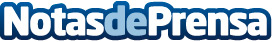 El Museo del Teatro Romano amplía su horario con motivo de las festividades de la Constitución y la InmaculadaEl Museo del Teatro Romano amplía su horario de apertura con motivo de las festividades de la Constitución y la Inmaculada  Los visitantes podrán ver la exposición temporal 'Musivarius', sobre la obra de Enrique Gabriel Navarro, y se realizarán dos visitas especiales al emblemático monumento cartageneroDatos de contacto:Nota de prensa publicada en: https://www.notasdeprensa.es/el-museo-del-teatro-romano-amplia-su-horario_1 Categorias: Telecomunicaciones Artes Visuales Murcia http://www.notasdeprensa.es